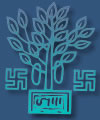      fcgkj ljdkj fcgkj jkT; 'kS{kf.kd vk/kkjHkwr lajpuk fodkl fuxe fyŒ  BIHAR STATE EDUCATIONAL INFRASTRUCTURE DEVELOPMENT CORPORATION LTD.            (A Govt. of  Bihar Undertaking)            ISO 9001; 14001; OHSAS 18001         Shiksha Bhawan, Bihar Rashtrabhasha Parishad Campus, Acharya Shivpujan Sahay Path, Saidpur, Patna-800004           Tel. No.: 0612-2660850  ● Fax No.: 0612-2660256     E-mail: bseidc@gmail.com ● website: http://www.bseidc.in ● CIN U80301BR2010SGC015859nj vkea=.k gsrq vYidkyhu dksVs’ku vkea=.k lwpuk la[;k&07 o"kZ&2020&21fcgkj jkT; 'kS{kf.kd vk/kkjHkwr lajpuk fodkl fuxe fyŒ iVuk ds fucaf/kr laosndksa@[;kfr izkIr QeksZa@daifu;ksa ls fnukad%& 26-06-2020 ds vijkgu 03%00 cts rd jkT; ds fofHkUu ftykUrxZr fofHkUu fuekZ.k dk;ksZ esa iz;ksx gsrq Interior ls lacaf/kr dk;ksZ gsrq xSj vuqlwfpr enksa dh vkiwfrZ ,oa vf/k"Bkiu ds fy, fuEukafdr enksa gsrq eqgjcan dksVs’ku v/kh{k.k vfHk;ark] fcgkj jkT; 'kS{kf.kd vk/kkjHkwr lajpuk fodkl fuxe fyŒ] iVuk ds dk;kZy; esa izkIr fd;k tk,xk ,oa mlh fnu vijkgu 03%30 cts dksVs’kunkrkvksa ;k muds vf/kd`r izfrfuf/k;ksa ds le{k [kksyk tk,xkA fo'ks"k 'krsZ&;g dksVs’ku flQZ nj fu/kkZj.k gsrq vkeaf=r fd;k x;k gSAdksVs’kunkrkvksa dks viuk nj ¼lHkh djksa] GST ,oa <qykbZ O;; ds lkFk½  vad ,oa v{kjksa esa m)`r  djuk gksxkAfo’ks"k lwpuk ds fy, lwpukiV~V ;k osclkbV www.prdbihar.gov.in ,oa www.bseidc.in ns[ksa vFkok v/kksgLrk{kjh ds dk;kZy; esa dk;kZof/k esa laidZ fd;k tk ldrk gSA                                                                             v/kh{k.k vfHk;ark                                                                                                                                                                                   BSEIDC, iVukASl.No.Description of itemsQtyUnitRate
(In Digits)Rate
 (In Words)1Providing and fixing wooden flooring of approved color and texture,and of 12 mm thickness of Make- Green/ MIKASA/ VISTA/ Action Tessa/ Unitex of boiling water resistant quality. All complete as per labor material as per company's specification (AC4 grade) all complete job as  per direction of E/I.1Sqm2Providing and fixing wooden flooring of approved color and texture,and of 8 mm thickness of Make- Green/ MIKASA/ VISTA/ Action Tessa/ Unitex of boiling water resistant quality. All complete as per labor material as per company's specification (AC4 grade) all complete job as  per direction of E/I.1Sqm3Supplying & Fixing of Vertical/Roller Blinds approved Colour & Sample of Make- Vista/Decor  all complete job as per direction of EI.1Sqm4Providing and fixing of 1.0 mm lamination over existing flush door or required place  of make- Green/Century laminate/ Mika  all complete as per direction of E/I1Sqm5Providing and fixing of frosted/transparent type Vinyl static Cling film on existing Glass of windows/door  all complete job as per direction of EI.1Sqm6Providing and fixing of 8 mm thick transparent glass on existing opening of windows/door  all complete job as per direction of EI.1Sqm7Provision of Wall décor with Decorative wall paper of requires themes of standard quality selected as per direction of engineer incharge for intire decoration of the block  all complete job as per direction of EI.1Sqm8Providing and installing of copper flower pot having capacity of 1 Cft with pvc decorative plant/flower for interior decoration all complete job as per direction of EI.1Each9Providing and supplying of floor matt of size 4 feet x 2.5 feet of juit finish all complete job as per direction of EI.1Each10Providing and supplying of table made up of 19 mm waterproof ply laminated with mica and granite top combining with 3 rack for kitchen appliances and all required fittings  all complete job as per direction of EI.1Sqm11Providing Perpex Sheet (Transparent) 4 mm thick instead of ordinary float glass panes 4 mm thick in doors, windows and clerestory window shutters. (Area of opening for glass panes excluding portion inside rebate shall be measured).1Sqm12Design, Manufacture, supply and installation of Façade dpi system, a complete assembly of co-extruded UV protected 18 mm thick multi-layered polycarbonate (approved colour and make dpi daylighting or any equivalent) panels with angular walls incorporated into a complete system in building Façade. Panels shall have 7 layers with angular walls with opaque and translucent clear blinds in combination as per required Lux Level inside the building. Panels shall be with grip-lock notch standing seam running lengthwise to accommodate the connectors. Panel system shall be assembled & installed on Aluminium Malian Structure (Paid separately) at center to center 1202 mm with self-drilling screws in a continuous aluminium connector with gripping the panel width on both sides.
The syatem shall ensure the mechanical strength, water tightness and air tightness of the roof as per  Panel length of 11980 mm (Max.) and width of 1200 mm.
Aluminium connector assembly shall have a pull-out load of 2.1 KPA (min) when tested as per ISO 6892 : 1998 and IS 1608:2005.
Panels shall pass dart drop impact test as per IS 14443-97, shall show no sign of breakage on Polycarbinate sheets which have been exposed to UV for a min. of 500 Hours as per ASTM G 155.
Panels shall not have Yellowness Index as per ASTM D 1925 of 15 units when tested on a sample exposed to UV for 500 Hours as per ASTM G 155.
Panel shall be with additional End cap/Aluminium U / F Profile / Glazing Bar (mill finiish) for ends as required.1Sqm13Providing  laminated ply wood panelling upto  specified  height with 1.0 mm lamination mica matt finish of make- Green/Century laminate/ Mika over  6 mm thick  ply wood  fitted and fixed over hollock wood frame of 25 x 25mm posts at 60 cm centres and  25 x 25mm horizontal members at approx 60 cm centers including cost of anchoring the panelling to walls properly  including TW lipping on the top surface as per drawing specification and direction of E/I. 1Sqm14Providing  double skin laminated ply wood panelling upto  specified  height with 1.0 mm lamination matt finish of make- Green/Century laminate/ Mika over  6 mm thick  ply wood of mayur/greenply / equivalent (ISI Mkd. confirming to IS-303)  make fitted and fixed over hollock wood frame of 25 x 25mm posts at 60 cm centres and  25 x 25mm horizontal members at approx 60 cm centers including cost of anchoring the panelling to walls properly  including TW lipping on the top surface as per drawing specification and direction of E/I. 1Sqm